СУМСЬКА МІСЬКА РАДАVІІ СКЛИКАННЯ _______СЕСІЯРІШЕННЯРозглянувши звернення КОМПЛЕКСНОЇ ДИТЯЧО-ЮНАЦЬКОЇ СПОРТИВНОЇ ШКОЛИ «УКРАЇНА» ПРОФСПІЛКОВОЇ ОРГАНІЗАЦІЇ ПУБЛІЧНОГО АКЦІОНЕРНОГО ТОВАРИСТВА «СУМБУД» про встановлення орендної плати за користування нежитловими приміщеннями, відповідно до статті 19 Закону України «Про оренду державного та комунального майна» та пункту 8 Методики розрахунку орендної плати за майно територіальної громади міста Суми та пропозиції її розподілу, затвердженої рішенням Сумської міської ради від 01 лютого 2012 року № 1186 – МР (зі змінами) та враховуючи пропозиції постійної комісії з питань законності, взаємодії з правоохоронними органами, запобігання та протидії корупції, місцевого самоврядування, регламенту, депутатської діяльності та етики, з питань майна комунальної власності та приватизації Сумської міської ради (протокол від ___ серпня 2018 року № ___ ), керуючись статтею 25, частиною п’ятою статті 60 Закону України «Про місцеве самоврядування в Україні», Сумська міська радаВИРІШИЛА:1. Встановити орендну плату КОМПЛЕКСНІЙ ДИТЯЧО-ЮНАЦЬКІЙ СПОРТИВНІЙ ШКОЛІ «УКРАЇНА» ПРОФСПІЛКОВОЇ ОРГАНІЗАЦІЇ ПУБЛІЧНОГО АКЦІОНЕРНОГО ТОВАРИСТВА «СУМБУД» у розмірі 24 грн. на 2019 рік за оренду нежитлових приміщень площею 265,5 кв.м (з уточненням в БТІ), розташованих у будинку № 69 по вул. Нижньосироватській                                      у місті Суми. 2. Департаменту забезпечення ресурсних платежів Сумської міської ради                       (Клименко Ю.М.) внести відповідні зміни до договору оренди, в порядку, встановленому чинним законодавством.3. Організацію виконання цього рішення покласти на першого заступника міського голови Войтенка В.В.Сумський міський голова                                                                   О.М. ЛисенкоВиконавець: Михайлик Т.О.________________ Ініціатор розгляду питання – постійна комісія з питань законності, взаємодії з правоохоронними органами, запобігання та протидії корупції, місцевого самоврядування, регламенту, депутатської діяльності та етики, з питань майна комунальної власності та приватизації Сумської міської радиПроект підготовлено департаментом забезпечення ресурсних платежів Сумської міської радиДоповідач: Клименко Ю.М.ЛИСТ ПОГОДЖЕННЯдо проекту рішення Сумської міської ради«Про встановлення орендної плати КОМПЛЕКСНІЙ ДИТЯЧО-ЮНАЦЬКІЙ СПОРТИВНІЙ ШКОЛІ «УКРАЇНА» ПРОФСПІЛКОВОЇ ОРГАНІЗАЦІЇ ПУБЛІЧНОГО АКЦІОНЕРНОГО ТОВАРИСТВА «СУМБУД» за користування майном комунальної власності територіальної громади міста Суми»Проект рішення підготовлений з урахуванням вимог Закону України «Про доступ до публічної інформації» та Закону України «Про захист персональних даних»______________ Т.О. МихайликРозробник проекту рішення_____________Л.Л. ГаркавенкоЛИСТ РОЗСИЛКИрішення Сумської міської ради«Про встановлення орендної плати КОМПЛЕКСНІЙ ДИТЯЧО-ЮНАЦЬКІЙ СПОРТИВНІЙ ШКОЛІ «УКРАЇНА» ПРОФСПІЛКОВОЇ ОРГАНІЗАЦІЇ ПУБЛІЧНОГО АКЦІОНЕРНОГО ТОВАРИСТВА «СУМБУД» за користування майном комунальної власності територіальної громади міста Суми»В.о. директора департаменту забезпечення ресурсних платежівСумської міської ради			       Т.О. Михайлик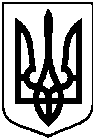 Проектоприлюднено«___» _______ 20__ р.від ___ _______2018 року № ____-МРм. СумиПро встановлення орендної плати КОМПЛЕКСНІЙ ДИТЯЧО-ЮНАЦЬКІЙ СПОРТИВНІЙ ШКОЛІ «УКРАЇНА» ПРОФСПІЛКОВОЇ ОРГАНІЗАЦІЇ ПУБЛІЧНОГО АКЦІОНЕРНОГО ТОВАРИСТВА «СУМБУД» за користування майном комунальної власності територіальної громади міста СумиГолова постійної комісії з питань законності, взаємодії з правоохоронними органами, запобігання та протидії корупції, місцевого самоврядування, регламенту, депутатської діяльності та етики, з питань майна комунальноївласності та приватизації Сумської міської ради		О.В. ЗименкоВ.о. директора департаменту забезпечення ресурсних платежів Т.О. МихайликНачальник відділу правового та кадрового забезпечення департаменту забезпечення ресурсних платежівІ.В. ЗаїкаНачальник правового управління О.В. ЧайченкоПерший заступник міського голови В.В. ВойтенкоСекретар Сумської міської радиА.В. Баранов№ з/пНазва підприємства, установи, організаціїПрізвище І.П. керівникаПоштова та електронна адресиНеобхідна кількість примірників рішення СМР1.Департамент забезпечення ресурсних платежівКлименко Ю.М.dresurs@smr.gov.ua52.Виконавчий комітет Сумської міської ради, перший заступник міського голови Войтенко В.В.mail@ smr.gov.ua13.КДЮСШ «Україна» ПО ПАТ «Сумбуд»Кулик О.В.dush_ukraina@ukr.net1